§11002.  Board of Higher Education - Article II1.  Creation.  The New England Board of Higher Education, established by Title 5, section 12004‑K, subsection 2, and referred to as the "board," shall be an agency of each state party to the compact.[PL 1989, c. 503, Pt. B, §76 (AMD).]2.  Powers.  The board shall be a body corporate and politic, having the powers, duties and jurisdiction enumerated and such other and additional powers as shall be conferred upon it by the concurrent act or acts of the compacting states.[PL 1981, c. 693, §§ 5, 8 (NEW).]3.  Composition.  The board shall consist of 8 resident members from each compacting state, at least 2 of whom shall be members of the Legislature, chosen in the manner and for the terms provided by law of the several states parties to this compact.[PL 1981, c. 693, §§ 5, 8 (NEW).]SECTION HISTORYPL 1981, c. 693, §§5,8 (NEW). PL 1983, c. 812, §110 (AMD). PL 1989, c. 503, §B76 (AMD). The State of Maine claims a copyright in its codified statutes. If you intend to republish this material, we require that you include the following disclaimer in your publication:All copyrights and other rights to statutory text are reserved by the State of Maine. The text included in this publication reflects changes made through the First Regular and First Special Session of the 131st Maine Legislature and is current through November 1, 2023
                    . The text is subject to change without notice. It is a version that has not been officially certified by the Secretary of State. Refer to the Maine Revised Statutes Annotated and supplements for certified text.
                The Office of the Revisor of Statutes also requests that you send us one copy of any statutory publication you may produce. Our goal is not to restrict publishing activity, but to keep track of who is publishing what, to identify any needless duplication and to preserve the State's copyright rights.PLEASE NOTE: The Revisor's Office cannot perform research for or provide legal advice or interpretation of Maine law to the public. If you need legal assistance, please contact a qualified attorney.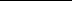 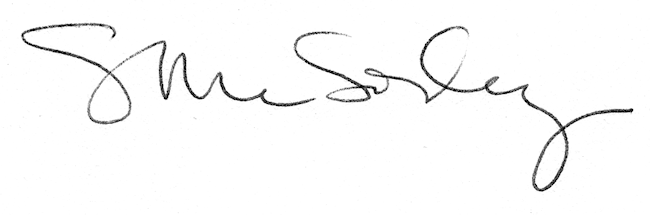 